ЗАЯВКАна участие субъекта малого и среднего предпринимательства Новосибирской области в мероприятии Центра поддержки экспорта Новосибирской областиРуководитель                 ___________________                            _______________ /________________________/м.п.			       Должность		                    Подпись	            Ф. И. О.                                                                                                                               «___» ______________ 2022 г.           Наименование мероприятия (вид поддержки)Наименование мероприятия (вид поддержки)Комплексная услуга по содействию в размещении субъектов малого и среднего предпринимательства и (или) товара (работы, услуги) субъекта малого и среднего предпринимательства на международной электронной торговой площадке  Комплексная услуга по содействию в размещении субъектов малого и среднего предпринимательства и (или) товара (работы, услуги) субъекта малого и среднего предпринимательства на международной электронной торговой площадке  Комплексная услуга по содействию в размещении субъектов малого и среднего предпринимательства и (или) товара (работы, услуги) субъекта малого и среднего предпринимательства на международной электронной торговой площадке  Комплексная услуга по содействию в размещении субъектов малого и среднего предпринимательства и (или) товара (работы, услуги) субъекта малого и среднего предпринимательства на международной электронной торговой площадке  Комплексная услуга по содействию в размещении субъектов малого и среднего предпринимательства и (или) товара (работы, услуги) субъекта малого и среднего предпринимательства на международной электронной торговой площадке  Комплексная услуга по содействию в размещении субъектов малого и среднего предпринимательства и (или) товара (работы, услуги) субъекта малого и среднего предпринимательства на международной электронной торговой площадке  Наименование 
организации (с указанием правовой формы):Наименование 
организации (с указанием правовой формы):ИНН: ИНН: ОКВЭД (основной и дополнительный с расшифровкой):ОКВЭД (основной и дополнительный с расшифровкой):Код ТН ВЭД: Код ТН ВЭД: Адрес (только для юридических лиц):Адрес (только для юридических лиц):Юридический:Юридический:Юридический:Юридический:Юридический:Юридический:Адрес (только для юридических лиц):Адрес (только для юридических лиц):Фактический:Фактический:Фактический:Фактический:Фактический:Фактический:Ф. И. О. руководителя, должность:Ф. И. О. руководителя, должность:Ф. И. О. участника мероприятия, должность:Ф. И. О. участника мероприятия, должность:Телефон, факс (только для юридических лиц):Телефон, факс (только для юридических лиц):E-mail, сайт (только для юридических лиц):E-mail, сайт (только для юридических лиц):Средняя численность работников за последний год:Средняя численность работников за последний год:Является ли Ваше предприятие экспортером товаров (работ, услуг)?Является ли Ваше предприятие экспортером товаров (работ, услуг)?да **Страны экспорта*Страны экспорта*Страны экспортаЯвляется ли Ваше предприятие экспортером товаров (работ, услуг)?Является ли Ваше предприятие экспортером товаров (работ, услуг)?да **Страны экспорта*Страны экспорта*Страны экспортаЯвляется ли Ваше предприятие экспортером товаров (работ, услуг)?Является ли Ваше предприятие экспортером товаров (работ, услуг)?да **Страны экспорта*Страны экспорта*Страны экспортаЯвляется ли Ваше предприятие экспортером товаров (работ, услуг)?Является ли Ваше предприятие экспортером товаров (работ, услуг)?нетПеречень производимой экспортной продукции:Перечень производимой экспортной продукции:Перечень производимой экспортной продукции:Перечень производимой экспортной продукции:Перечень производимой экспортной продукции:Перечень производимой экспортной продукции:Перечень производимой экспортной продукции:Перечень производимой экспортной продукции:№ п/пНаименование товараНаименование товараНаименование товараНаименование товараОбласть примененияОбласть примененияКонкурентные преимуществаГод начала экспортной деятельности:Год начала экспортной деятельности:Год начала экспортной деятельности:Год начала экспортной деятельности:Год начала экспортной деятельности:Год начала экспортной деятельности:Информация, необходимая Центру поддержки экспорта для оказания поддержки экспортной деятельности Вашей организации:- Какие иностранные выставки Вы желаете посетить?Информация, необходимая Центру поддержки экспорта для оказания поддержки экспортной деятельности Вашей организации:- Какие иностранные выставки Вы желаете посетить?Информация, необходимая Центру поддержки экспорта для оказания поддержки экспортной деятельности Вашей организации:- Какие иностранные выставки Вы желаете посетить?Информация, необходимая Центру поддержки экспорта для оказания поддержки экспортной деятельности Вашей организации:- Какие иностранные выставки Вы желаете посетить?Информация, необходимая Центру поддержки экспорта для оказания поддержки экспортной деятельности Вашей организации:- Какие иностранные выставки Вы желаете посетить?Информация, необходимая Центру поддержки экспорта для оказания поддержки экспортной деятельности Вашей организации:- Какие иностранные выставки Вы желаете посетить?- Какие темы семинаров для Вас были бы актуальны?- Какие темы семинаров для Вас были бы актуальны?- Какие темы семинаров для Вас были бы актуальны?- Какие темы семинаров для Вас были бы актуальны?- Какие темы семинаров для Вас были бы актуальны?- Какие темы семинаров для Вас были бы актуальны?- Какие страны интересны Вам для организации бизнес – миссий?- Какие страны интересны Вам для организации бизнес – миссий?- Какие страны интересны Вам для организации бизнес – миссий?- Какие страны интересны Вам для организации бизнес – миссий?- Какие страны интересны Вам для организации бизнес – миссий?- Какие страны интересны Вам для организации бизнес – миссий?Относится ли Ваша компания к женскому предпринимательству? (доля женщины-учредителя в компании более 50%): Относится ли Ваша компания к женскому предпринимательству? (доля женщины-учредителя в компании более 50%): Относится ли Ваша компания к женскому предпринимательству? (доля женщины-учредителя в компании более 50%): Относится ли Ваша компания к женскому предпринимательству? (доля женщины-учредителя в компании более 50%): Относится ли Ваша компания к женскому предпринимательству? (доля женщины-учредителя в компании более 50%): Относится ли Ваша компания к женскому предпринимательству? (доля женщины-учредителя в компании более 50%): Относится ли Ваша компания к молодёжному предпринимательству? (один из учредителей должен быть младше 35 лет): Относится ли Ваша компания к молодёжному предпринимательству? (один из учредителей должен быть младше 35 лет): Относится ли Ваша компания к молодёжному предпринимательству? (один из учредителей должен быть младше 35 лет): Относится ли Ваша компания к молодёжному предпринимательству? (один из учредителей должен быть младше 35 лет): Относится ли Ваша компания к молодёжному предпринимательству? (один из учредителей должен быть младше 35 лет): Относится ли Ваша компания к молодёжному предпринимательству? (один из учредителей должен быть младше 35 лет): Количество созданных рабочих мест в Вашей организации в 2021 году:Количество созданных рабочих мест в Вашей организации в 2021 году:Количество созданных рабочих мест в Вашей организации в 2021 году:Количество созданных рабочих мест в Вашей организации в 2021 году:Количество созданных рабочих мест в Вашей организации в 2021 году:Количество созданных рабочих мест в Вашей организации в 2021 году:Планируемое количество вновь созданных рабочих мест в 2022 году: Планируемое количество вновь созданных рабочих мест в 2022 году: Планируемое количество вновь созданных рабочих мест в 2022 году: Планируемое количество вновь созданных рабочих мест в 2022 году: Планируемое количество вновь созданных рабочих мест в 2022 году: Планируемое количество вновь созданных рабочих мест в 2022 году: Количество сотрудников в Вашей организации: Количество сотрудников в Вашей организации: Количество сотрудников в Вашей организации: Количество сотрудников в Вашей организации: Количество сотрудников в Вашей организации: Количество сотрудников в Вашей организации: в 2020 году ____________ чел. в 2021 году ____________ чел. в 2020 году ____________ чел. в 2021 году ____________ чел. Планируемая среднесписочная численность в 2022 году (чел.):Планируемая среднесписочная численность в 2022 году (чел.):Планируемая среднесписочная численность в 2022 году (чел.):Планируемая среднесписочная численность в 2022 году (чел.):Планируемая среднесписочная численность в 2022 году (чел.):Планируемая среднесписочная численность в 2022 году (чел.):Есть ли в Вашей организации ответственный сотрудник по работе с международными электронными торговыми площадками?Есть ли в Вашей организации ответственный сотрудник по работе с международными электронными торговыми площадками?Есть ли в Вашей организации ответственный сотрудник по работе с международными электронными торговыми площадками?Есть ли в Вашей организации ответственный сотрудник по работе с международными электронными торговыми площадками?Есть ли в Вашей организации ответственный сотрудник по работе с международными электронными торговыми площадками?Есть ли в Вашей организации ответственный сотрудник по работе с международными электронными торговыми площадками?Контактные данные ответственного сотрудника по работе с электронными торговыми площадками ФИО, должность, телефон, электронная почта:Контактные данные ответственного сотрудника по работе с электронными торговыми площадками ФИО, должность, телефон, электронная почта:Контактные данные ответственного сотрудника по работе с электронными торговыми площадками ФИО, должность, телефон, электронная почта:Контактные данные ответственного сотрудника по работе с электронными торговыми площадками ФИО, должность, телефон, электронная почта:Контактные данные ответственного сотрудника по работе с электронными торговыми площадками ФИО, должность, телефон, электронная почта:Контактные данные ответственного сотрудника по работе с электронными торговыми площадками ФИО, должность, телефон, электронная почта:Владение ответственным сотрудником по работе с электронными торговыми площадками иностранными языками (указать языки):Владение ответственным сотрудником по работе с электронными торговыми площадками иностранными языками (указать языки):Владение ответственным сотрудником по работе с электронными торговыми площадками иностранными языками (указать языки):Владение ответственным сотрудником по работе с электронными торговыми площадками иностранными языками (указать языки):Владение ответственным сотрудником по работе с электронными торговыми площадками иностранными языками (указать языки):Владение ответственным сотрудником по работе с электронными торговыми площадками иностранными языками (указать языки):Есть ли у Вашей организации или ответственного сотрудника по работе с электронными торговыми площадками опыт работы на международных электронных торговых площадках? Если да, то укажите на каких:Есть ли у Вашей организации или ответственного сотрудника по работе с электронными торговыми площадками опыт работы на международных электронных торговых площадках? Если да, то укажите на каких:Есть ли у Вашей организации или ответственного сотрудника по работе с электронными торговыми площадками опыт работы на международных электронных торговых площадках? Если да, то укажите на каких:Есть ли у Вашей организации или ответственного сотрудника по работе с электронными торговыми площадками опыт работы на международных электронных торговых площадках? Если да, то укажите на каких:Есть ли у Вашей организации или ответственного сотрудника по работе с электронными торговыми площадками опыт работы на международных электронных торговых площадках? Если да, то укажите на каких:Есть ли у Вашей организации или ответственного сотрудника по работе с электронными торговыми площадками опыт работы на международных электронных торговых площадках? Если да, то укажите на каких:Номер заявки по скорингу на сайте АО «РЭЦ», цифровая платформа «Мой Экспорт» (https://myexport.exportcenter.ru/services/business/Prodvizhenie_na_vneshnie_rynki/Elektronnaya_torgovlya/Podbor_i_razmeshenie) для отбора в целях размещения на электронной торговой площадке:Номер заявки по скорингу на сайте АО «РЭЦ», цифровая платформа «Мой Экспорт» (https://myexport.exportcenter.ru/services/business/Prodvizhenie_na_vneshnie_rynki/Elektronnaya_torgovlya/Podbor_i_razmeshenie) для отбора в целях размещения на электронной торговой площадке:Номер заявки по скорингу на сайте АО «РЭЦ», цифровая платформа «Мой Экспорт» (https://myexport.exportcenter.ru/services/business/Prodvizhenie_na_vneshnie_rynki/Elektronnaya_torgovlya/Podbor_i_razmeshenie) для отбора в целях размещения на электронной торговой площадке:Номер заявки по скорингу на сайте АО «РЭЦ», цифровая платформа «Мой Экспорт» (https://myexport.exportcenter.ru/services/business/Prodvizhenie_na_vneshnie_rynki/Elektronnaya_torgovlya/Podbor_i_razmeshenie) для отбора в целях размещения на электронной торговой площадке:Номер заявки по скорингу на сайте АО «РЭЦ», цифровая платформа «Мой Экспорт» (https://myexport.exportcenter.ru/services/business/Prodvizhenie_na_vneshnie_rynki/Elektronnaya_torgovlya/Podbor_i_razmeshenie) для отбора в целях размещения на электронной торговой площадке:Номер заявки по скорингу на сайте АО «РЭЦ», цифровая платформа «Мой Экспорт» (https://myexport.exportcenter.ru/services/business/Prodvizhenie_na_vneshnie_rynki/Elektronnaya_torgovlya/Podbor_i_razmeshenie) для отбора в целях размещения на электронной торговой площадке:Настоящим гарантируем достоверность представленной нами в Заявке информации и подтверждаем право автономной некоммерческой организации «Центр содействия развитию предпринимательства Новосибирской области», запрашивать у нас, в уполномоченных органах власти и у упомянутых в нашей заявке юридических и физических лиц информацию, уточняющую представленные нами в ней сведения.Я, _______________________________________________________________________________________________________________,                                                                                                                                 Ф. И. О.даю свое согласие на обработку автономной некоммерческой организацией «Центр содействия развитию предпринимательства Новосибирской области» (далее - Организация) моих персональных данных, относящихся исключительно к перечисленным ниже категориям персональных данных: фамилия, имя, отчество; ИНН, контактный телефон, электронная почта. Я даю согласие на использование персональных данных в целях оказания услуг, оказываемых Организацией, а также на хранение данных об этих результатах на электронных носителях.Настоящее согласие предоставляется мной на осуществление действий в отношении моих персональных данных, которые необходимы для достижения указанных выше целей, включая (без ограничения) сбор, систематизацию, накопление, хранение, уточнение (обновление, изменение), использование, передачу третьим лицам для осуществления действий по обмену информацией, обезличивание, блокирование персональных данных, а также осуществление любых иных действий, предусмотренных действующим законодательством Российской Федерации.Я проинформирован, что Организация гарантирует обработку моих персональных данных в соответствии с действующим законодательством Российской Федерации как неавтоматизированным, так и автоматизированным способами.Данное согласие действует до достижения целей обработки персональных данных или в течение срока хранения информации.Данное согласие может быть отозвано в любой момент по моему письменному заявлению.  Я подтверждаю, что, давая такое согласие, я действую по собственной воле и в своих интересах. "____" ___________ 20__ г.                       _______________ /_______________________/                                                             Подпись            Расшифровка подписиНастоящим гарантируем достоверность представленной нами в Заявке информации и подтверждаем право автономной некоммерческой организации «Центр содействия развитию предпринимательства Новосибирской области», запрашивать у нас, в уполномоченных органах власти и у упомянутых в нашей заявке юридических и физических лиц информацию, уточняющую представленные нами в ней сведения.Я, _______________________________________________________________________________________________________________,                                                                                                                                 Ф. И. О.даю свое согласие на обработку автономной некоммерческой организацией «Центр содействия развитию предпринимательства Новосибирской области» (далее - Организация) моих персональных данных, относящихся исключительно к перечисленным ниже категориям персональных данных: фамилия, имя, отчество; ИНН, контактный телефон, электронная почта. Я даю согласие на использование персональных данных в целях оказания услуг, оказываемых Организацией, а также на хранение данных об этих результатах на электронных носителях.Настоящее согласие предоставляется мной на осуществление действий в отношении моих персональных данных, которые необходимы для достижения указанных выше целей, включая (без ограничения) сбор, систематизацию, накопление, хранение, уточнение (обновление, изменение), использование, передачу третьим лицам для осуществления действий по обмену информацией, обезличивание, блокирование персональных данных, а также осуществление любых иных действий, предусмотренных действующим законодательством Российской Федерации.Я проинформирован, что Организация гарантирует обработку моих персональных данных в соответствии с действующим законодательством Российской Федерации как неавтоматизированным, так и автоматизированным способами.Данное согласие действует до достижения целей обработки персональных данных или в течение срока хранения информации.Данное согласие может быть отозвано в любой момент по моему письменному заявлению.  Я подтверждаю, что, давая такое согласие, я действую по собственной воле и в своих интересах. "____" ___________ 20__ г.                       _______________ /_______________________/                                                             Подпись            Расшифровка подписиНастоящим гарантируем достоверность представленной нами в Заявке информации и подтверждаем право автономной некоммерческой организации «Центр содействия развитию предпринимательства Новосибирской области», запрашивать у нас, в уполномоченных органах власти и у упомянутых в нашей заявке юридических и физических лиц информацию, уточняющую представленные нами в ней сведения.Я, _______________________________________________________________________________________________________________,                                                                                                                                 Ф. И. О.даю свое согласие на обработку автономной некоммерческой организацией «Центр содействия развитию предпринимательства Новосибирской области» (далее - Организация) моих персональных данных, относящихся исключительно к перечисленным ниже категориям персональных данных: фамилия, имя, отчество; ИНН, контактный телефон, электронная почта. Я даю согласие на использование персональных данных в целях оказания услуг, оказываемых Организацией, а также на хранение данных об этих результатах на электронных носителях.Настоящее согласие предоставляется мной на осуществление действий в отношении моих персональных данных, которые необходимы для достижения указанных выше целей, включая (без ограничения) сбор, систематизацию, накопление, хранение, уточнение (обновление, изменение), использование, передачу третьим лицам для осуществления действий по обмену информацией, обезличивание, блокирование персональных данных, а также осуществление любых иных действий, предусмотренных действующим законодательством Российской Федерации.Я проинформирован, что Организация гарантирует обработку моих персональных данных в соответствии с действующим законодательством Российской Федерации как неавтоматизированным, так и автоматизированным способами.Данное согласие действует до достижения целей обработки персональных данных или в течение срока хранения информации.Данное согласие может быть отозвано в любой момент по моему письменному заявлению.  Я подтверждаю, что, давая такое согласие, я действую по собственной воле и в своих интересах. "____" ___________ 20__ г.                       _______________ /_______________________/                                                             Подпись            Расшифровка подписиНастоящим гарантируем достоверность представленной нами в Заявке информации и подтверждаем право автономной некоммерческой организации «Центр содействия развитию предпринимательства Новосибирской области», запрашивать у нас, в уполномоченных органах власти и у упомянутых в нашей заявке юридических и физических лиц информацию, уточняющую представленные нами в ней сведения.Я, _______________________________________________________________________________________________________________,                                                                                                                                 Ф. И. О.даю свое согласие на обработку автономной некоммерческой организацией «Центр содействия развитию предпринимательства Новосибирской области» (далее - Организация) моих персональных данных, относящихся исключительно к перечисленным ниже категориям персональных данных: фамилия, имя, отчество; ИНН, контактный телефон, электронная почта. Я даю согласие на использование персональных данных в целях оказания услуг, оказываемых Организацией, а также на хранение данных об этих результатах на электронных носителях.Настоящее согласие предоставляется мной на осуществление действий в отношении моих персональных данных, которые необходимы для достижения указанных выше целей, включая (без ограничения) сбор, систематизацию, накопление, хранение, уточнение (обновление, изменение), использование, передачу третьим лицам для осуществления действий по обмену информацией, обезличивание, блокирование персональных данных, а также осуществление любых иных действий, предусмотренных действующим законодательством Российской Федерации.Я проинформирован, что Организация гарантирует обработку моих персональных данных в соответствии с действующим законодательством Российской Федерации как неавтоматизированным, так и автоматизированным способами.Данное согласие действует до достижения целей обработки персональных данных или в течение срока хранения информации.Данное согласие может быть отозвано в любой момент по моему письменному заявлению.  Я подтверждаю, что, давая такое согласие, я действую по собственной воле и в своих интересах. "____" ___________ 20__ г.                       _______________ /_______________________/                                                             Подпись            Расшифровка подписиНастоящим гарантируем достоверность представленной нами в Заявке информации и подтверждаем право автономной некоммерческой организации «Центр содействия развитию предпринимательства Новосибирской области», запрашивать у нас, в уполномоченных органах власти и у упомянутых в нашей заявке юридических и физических лиц информацию, уточняющую представленные нами в ней сведения.Я, _______________________________________________________________________________________________________________,                                                                                                                                 Ф. И. О.даю свое согласие на обработку автономной некоммерческой организацией «Центр содействия развитию предпринимательства Новосибирской области» (далее - Организация) моих персональных данных, относящихся исключительно к перечисленным ниже категориям персональных данных: фамилия, имя, отчество; ИНН, контактный телефон, электронная почта. Я даю согласие на использование персональных данных в целях оказания услуг, оказываемых Организацией, а также на хранение данных об этих результатах на электронных носителях.Настоящее согласие предоставляется мной на осуществление действий в отношении моих персональных данных, которые необходимы для достижения указанных выше целей, включая (без ограничения) сбор, систематизацию, накопление, хранение, уточнение (обновление, изменение), использование, передачу третьим лицам для осуществления действий по обмену информацией, обезличивание, блокирование персональных данных, а также осуществление любых иных действий, предусмотренных действующим законодательством Российской Федерации.Я проинформирован, что Организация гарантирует обработку моих персональных данных в соответствии с действующим законодательством Российской Федерации как неавтоматизированным, так и автоматизированным способами.Данное согласие действует до достижения целей обработки персональных данных или в течение срока хранения информации.Данное согласие может быть отозвано в любой момент по моему письменному заявлению.  Я подтверждаю, что, давая такое согласие, я действую по собственной воле и в своих интересах. "____" ___________ 20__ г.                       _______________ /_______________________/                                                             Подпись            Расшифровка подписиНастоящим гарантируем достоверность представленной нами в Заявке информации и подтверждаем право автономной некоммерческой организации «Центр содействия развитию предпринимательства Новосибирской области», запрашивать у нас, в уполномоченных органах власти и у упомянутых в нашей заявке юридических и физических лиц информацию, уточняющую представленные нами в ней сведения.Я, _______________________________________________________________________________________________________________,                                                                                                                                 Ф. И. О.даю свое согласие на обработку автономной некоммерческой организацией «Центр содействия развитию предпринимательства Новосибирской области» (далее - Организация) моих персональных данных, относящихся исключительно к перечисленным ниже категориям персональных данных: фамилия, имя, отчество; ИНН, контактный телефон, электронная почта. Я даю согласие на использование персональных данных в целях оказания услуг, оказываемых Организацией, а также на хранение данных об этих результатах на электронных носителях.Настоящее согласие предоставляется мной на осуществление действий в отношении моих персональных данных, которые необходимы для достижения указанных выше целей, включая (без ограничения) сбор, систематизацию, накопление, хранение, уточнение (обновление, изменение), использование, передачу третьим лицам для осуществления действий по обмену информацией, обезличивание, блокирование персональных данных, а также осуществление любых иных действий, предусмотренных действующим законодательством Российской Федерации.Я проинформирован, что Организация гарантирует обработку моих персональных данных в соответствии с действующим законодательством Российской Федерации как неавтоматизированным, так и автоматизированным способами.Данное согласие действует до достижения целей обработки персональных данных или в течение срока хранения информации.Данное согласие может быть отозвано в любой момент по моему письменному заявлению.  Я подтверждаю, что, давая такое согласие, я действую по собственной воле и в своих интересах. "____" ___________ 20__ г.                       _______________ /_______________________/                                                             Подпись            Расшифровка подписиНастоящим гарантируем достоверность представленной нами в Заявке информации и подтверждаем право автономной некоммерческой организации «Центр содействия развитию предпринимательства Новосибирской области», запрашивать у нас, в уполномоченных органах власти и у упомянутых в нашей заявке юридических и физических лиц информацию, уточняющую представленные нами в ней сведения.Я, _______________________________________________________________________________________________________________,                                                                                                                                 Ф. И. О.даю свое согласие на обработку автономной некоммерческой организацией «Центр содействия развитию предпринимательства Новосибирской области» (далее - Организация) моих персональных данных, относящихся исключительно к перечисленным ниже категориям персональных данных: фамилия, имя, отчество; ИНН, контактный телефон, электронная почта. Я даю согласие на использование персональных данных в целях оказания услуг, оказываемых Организацией, а также на хранение данных об этих результатах на электронных носителях.Настоящее согласие предоставляется мной на осуществление действий в отношении моих персональных данных, которые необходимы для достижения указанных выше целей, включая (без ограничения) сбор, систематизацию, накопление, хранение, уточнение (обновление, изменение), использование, передачу третьим лицам для осуществления действий по обмену информацией, обезличивание, блокирование персональных данных, а также осуществление любых иных действий, предусмотренных действующим законодательством Российской Федерации.Я проинформирован, что Организация гарантирует обработку моих персональных данных в соответствии с действующим законодательством Российской Федерации как неавтоматизированным, так и автоматизированным способами.Данное согласие действует до достижения целей обработки персональных данных или в течение срока хранения информации.Данное согласие может быть отозвано в любой момент по моему письменному заявлению.  Я подтверждаю, что, давая такое согласие, я действую по собственной воле и в своих интересах. "____" ___________ 20__ г.                       _______________ /_______________________/                                                             Подпись            Расшифровка подписиНастоящим гарантируем достоверность представленной нами в Заявке информации и подтверждаем право автономной некоммерческой организации «Центр содействия развитию предпринимательства Новосибирской области», запрашивать у нас, в уполномоченных органах власти и у упомянутых в нашей заявке юридических и физических лиц информацию, уточняющую представленные нами в ней сведения.Я, _______________________________________________________________________________________________________________,                                                                                                                                 Ф. И. О.даю свое согласие на обработку автономной некоммерческой организацией «Центр содействия развитию предпринимательства Новосибирской области» (далее - Организация) моих персональных данных, относящихся исключительно к перечисленным ниже категориям персональных данных: фамилия, имя, отчество; ИНН, контактный телефон, электронная почта. Я даю согласие на использование персональных данных в целях оказания услуг, оказываемых Организацией, а также на хранение данных об этих результатах на электронных носителях.Настоящее согласие предоставляется мной на осуществление действий в отношении моих персональных данных, которые необходимы для достижения указанных выше целей, включая (без ограничения) сбор, систематизацию, накопление, хранение, уточнение (обновление, изменение), использование, передачу третьим лицам для осуществления действий по обмену информацией, обезличивание, блокирование персональных данных, а также осуществление любых иных действий, предусмотренных действующим законодательством Российской Федерации.Я проинформирован, что Организация гарантирует обработку моих персональных данных в соответствии с действующим законодательством Российской Федерации как неавтоматизированным, так и автоматизированным способами.Данное согласие действует до достижения целей обработки персональных данных или в течение срока хранения информации.Данное согласие может быть отозвано в любой момент по моему письменному заявлению.  Я подтверждаю, что, давая такое согласие, я действую по собственной воле и в своих интересах. "____" ___________ 20__ г.                       _______________ /_______________________/                                                             Подпись            Расшифровка подписиВ СЛУЧАЕ НАЛИЧИЯ В ОРГАНИЗАЦИИ ОТВЕТСТВЕННОГО СОТРУДНИКА ЗА РАБОТУ С ЭЛЕКТРОННЫМИ ТОРГОВЫМИ ПЛОЩАДКАМИ, ДАННЫЙ РАЗДЕЛ ЗАПОЛНЯЕТСЯ УКАЗАННЫМ ОТВЕТСТВЕННЫМ СОТРУДНИКОМ ПО РАБОТЕ С ЭЛЕКТРОННЫМИ ТОРГОВЫМИ ПЛОЩАДКАМИНастоящим гарантируем достоверность представленной нами в Заявке информации и подтверждаем право автономной некоммерческой организации «Центр содействия развитию предпринимательства Новосибирской области», запрашивать у нас, в уполномоченных органах власти и у упомянутых в нашей заявке юридических и физических лиц информацию, уточняющую представленные нами в ней сведения.Я, ______________________________________________________________________________________________,                                                                                                                                 Ф. И. О. даю свое согласие на обработку автономной некоммерческой организацией «Центр содействия развитию предпринимательства Новосибирской области» (далее - Организация) моих персональных данных, относящихся исключительно к перечисленным ниже категориям персональных данных: фамилия, имя, отчество; контактный телефон, электронная почта. Я даю согласие на использование персональных данных в целях оказания услуг, оказываемых Организацией, а также на хранение данных об этих результатах на электронных носителях.Настоящее согласие предоставляется мной на осуществление действий в отношении моих персональных данных, которые необходимы для достижения указанных выше целей, включая (без ограничения) сбор, систематизацию, накопление, хранение, уточнение (обновление, изменение), использование, передачу третьим лицам для осуществления действий по обмену информацией, обезличивание, блокирование персональных данных, а также осуществление любых иных действий, предусмотренных действующим законодательством Российской Федерации.Я проинформирован, что Организация гарантирует обработку моих персональных данных в соответствии с действующим законодательством Российской Федерации как неавтоматизированным, так и автоматизированным способами.Данное согласие действует до достижения целей обработки персональных данных или в течение срока хранения информации.Данное согласие может быть отозвано в любой момент по моему письменному заявлению.  Я подтверждаю, что, давая такое согласие, я действую по собственной воле и в своих интересах. "____" ______________ 20__ г.                       _______________ /_________________________/                                                                                      Подпись            Расшифровка подписиВ СЛУЧАЕ НАЛИЧИЯ В ОРГАНИЗАЦИИ ОТВЕТСТВЕННОГО СОТРУДНИКА ЗА РАБОТУ С ЭЛЕКТРОННЫМИ ТОРГОВЫМИ ПЛОЩАДКАМИ, ДАННЫЙ РАЗДЕЛ ЗАПОЛНЯЕТСЯ УКАЗАННЫМ ОТВЕТСТВЕННЫМ СОТРУДНИКОМ ПО РАБОТЕ С ЭЛЕКТРОННЫМИ ТОРГОВЫМИ ПЛОЩАДКАМИНастоящим гарантируем достоверность представленной нами в Заявке информации и подтверждаем право автономной некоммерческой организации «Центр содействия развитию предпринимательства Новосибирской области», запрашивать у нас, в уполномоченных органах власти и у упомянутых в нашей заявке юридических и физических лиц информацию, уточняющую представленные нами в ней сведения.Я, ______________________________________________________________________________________________,                                                                                                                                 Ф. И. О. даю свое согласие на обработку автономной некоммерческой организацией «Центр содействия развитию предпринимательства Новосибирской области» (далее - Организация) моих персональных данных, относящихся исключительно к перечисленным ниже категориям персональных данных: фамилия, имя, отчество; контактный телефон, электронная почта. Я даю согласие на использование персональных данных в целях оказания услуг, оказываемых Организацией, а также на хранение данных об этих результатах на электронных носителях.Настоящее согласие предоставляется мной на осуществление действий в отношении моих персональных данных, которые необходимы для достижения указанных выше целей, включая (без ограничения) сбор, систематизацию, накопление, хранение, уточнение (обновление, изменение), использование, передачу третьим лицам для осуществления действий по обмену информацией, обезличивание, блокирование персональных данных, а также осуществление любых иных действий, предусмотренных действующим законодательством Российской Федерации.Я проинформирован, что Организация гарантирует обработку моих персональных данных в соответствии с действующим законодательством Российской Федерации как неавтоматизированным, так и автоматизированным способами.Данное согласие действует до достижения целей обработки персональных данных или в течение срока хранения информации.Данное согласие может быть отозвано в любой момент по моему письменному заявлению.  Я подтверждаю, что, давая такое согласие, я действую по собственной воле и в своих интересах. "____" ______________ 20__ г.                       _______________ /_________________________/                                                                                      Подпись            Расшифровка подписиВ СЛУЧАЕ НАЛИЧИЯ В ОРГАНИЗАЦИИ ОТВЕТСТВЕННОГО СОТРУДНИКА ЗА РАБОТУ С ЭЛЕКТРОННЫМИ ТОРГОВЫМИ ПЛОЩАДКАМИ, ДАННЫЙ РАЗДЕЛ ЗАПОЛНЯЕТСЯ УКАЗАННЫМ ОТВЕТСТВЕННЫМ СОТРУДНИКОМ ПО РАБОТЕ С ЭЛЕКТРОННЫМИ ТОРГОВЫМИ ПЛОЩАДКАМИНастоящим гарантируем достоверность представленной нами в Заявке информации и подтверждаем право автономной некоммерческой организации «Центр содействия развитию предпринимательства Новосибирской области», запрашивать у нас, в уполномоченных органах власти и у упомянутых в нашей заявке юридических и физических лиц информацию, уточняющую представленные нами в ней сведения.Я, ______________________________________________________________________________________________,                                                                                                                                 Ф. И. О. даю свое согласие на обработку автономной некоммерческой организацией «Центр содействия развитию предпринимательства Новосибирской области» (далее - Организация) моих персональных данных, относящихся исключительно к перечисленным ниже категориям персональных данных: фамилия, имя, отчество; контактный телефон, электронная почта. Я даю согласие на использование персональных данных в целях оказания услуг, оказываемых Организацией, а также на хранение данных об этих результатах на электронных носителях.Настоящее согласие предоставляется мной на осуществление действий в отношении моих персональных данных, которые необходимы для достижения указанных выше целей, включая (без ограничения) сбор, систематизацию, накопление, хранение, уточнение (обновление, изменение), использование, передачу третьим лицам для осуществления действий по обмену информацией, обезличивание, блокирование персональных данных, а также осуществление любых иных действий, предусмотренных действующим законодательством Российской Федерации.Я проинформирован, что Организация гарантирует обработку моих персональных данных в соответствии с действующим законодательством Российской Федерации как неавтоматизированным, так и автоматизированным способами.Данное согласие действует до достижения целей обработки персональных данных или в течение срока хранения информации.Данное согласие может быть отозвано в любой момент по моему письменному заявлению.  Я подтверждаю, что, давая такое согласие, я действую по собственной воле и в своих интересах. "____" ______________ 20__ г.                       _______________ /_________________________/                                                                                      Подпись            Расшифровка подписиВ СЛУЧАЕ НАЛИЧИЯ В ОРГАНИЗАЦИИ ОТВЕТСТВЕННОГО СОТРУДНИКА ЗА РАБОТУ С ЭЛЕКТРОННЫМИ ТОРГОВЫМИ ПЛОЩАДКАМИ, ДАННЫЙ РАЗДЕЛ ЗАПОЛНЯЕТСЯ УКАЗАННЫМ ОТВЕТСТВЕННЫМ СОТРУДНИКОМ ПО РАБОТЕ С ЭЛЕКТРОННЫМИ ТОРГОВЫМИ ПЛОЩАДКАМИНастоящим гарантируем достоверность представленной нами в Заявке информации и подтверждаем право автономной некоммерческой организации «Центр содействия развитию предпринимательства Новосибирской области», запрашивать у нас, в уполномоченных органах власти и у упомянутых в нашей заявке юридических и физических лиц информацию, уточняющую представленные нами в ней сведения.Я, ______________________________________________________________________________________________,                                                                                                                                 Ф. И. О. даю свое согласие на обработку автономной некоммерческой организацией «Центр содействия развитию предпринимательства Новосибирской области» (далее - Организация) моих персональных данных, относящихся исключительно к перечисленным ниже категориям персональных данных: фамилия, имя, отчество; контактный телефон, электронная почта. Я даю согласие на использование персональных данных в целях оказания услуг, оказываемых Организацией, а также на хранение данных об этих результатах на электронных носителях.Настоящее согласие предоставляется мной на осуществление действий в отношении моих персональных данных, которые необходимы для достижения указанных выше целей, включая (без ограничения) сбор, систематизацию, накопление, хранение, уточнение (обновление, изменение), использование, передачу третьим лицам для осуществления действий по обмену информацией, обезличивание, блокирование персональных данных, а также осуществление любых иных действий, предусмотренных действующим законодательством Российской Федерации.Я проинформирован, что Организация гарантирует обработку моих персональных данных в соответствии с действующим законодательством Российской Федерации как неавтоматизированным, так и автоматизированным способами.Данное согласие действует до достижения целей обработки персональных данных или в течение срока хранения информации.Данное согласие может быть отозвано в любой момент по моему письменному заявлению.  Я подтверждаю, что, давая такое согласие, я действую по собственной воле и в своих интересах. "____" ______________ 20__ г.                       _______________ /_________________________/                                                                                      Подпись            Расшифровка подписиВ СЛУЧАЕ НАЛИЧИЯ В ОРГАНИЗАЦИИ ОТВЕТСТВЕННОГО СОТРУДНИКА ЗА РАБОТУ С ЭЛЕКТРОННЫМИ ТОРГОВЫМИ ПЛОЩАДКАМИ, ДАННЫЙ РАЗДЕЛ ЗАПОЛНЯЕТСЯ УКАЗАННЫМ ОТВЕТСТВЕННЫМ СОТРУДНИКОМ ПО РАБОТЕ С ЭЛЕКТРОННЫМИ ТОРГОВЫМИ ПЛОЩАДКАМИНастоящим гарантируем достоверность представленной нами в Заявке информации и подтверждаем право автономной некоммерческой организации «Центр содействия развитию предпринимательства Новосибирской области», запрашивать у нас, в уполномоченных органах власти и у упомянутых в нашей заявке юридических и физических лиц информацию, уточняющую представленные нами в ней сведения.Я, ______________________________________________________________________________________________,                                                                                                                                 Ф. И. О. даю свое согласие на обработку автономной некоммерческой организацией «Центр содействия развитию предпринимательства Новосибирской области» (далее - Организация) моих персональных данных, относящихся исключительно к перечисленным ниже категориям персональных данных: фамилия, имя, отчество; контактный телефон, электронная почта. Я даю согласие на использование персональных данных в целях оказания услуг, оказываемых Организацией, а также на хранение данных об этих результатах на электронных носителях.Настоящее согласие предоставляется мной на осуществление действий в отношении моих персональных данных, которые необходимы для достижения указанных выше целей, включая (без ограничения) сбор, систематизацию, накопление, хранение, уточнение (обновление, изменение), использование, передачу третьим лицам для осуществления действий по обмену информацией, обезличивание, блокирование персональных данных, а также осуществление любых иных действий, предусмотренных действующим законодательством Российской Федерации.Я проинформирован, что Организация гарантирует обработку моих персональных данных в соответствии с действующим законодательством Российской Федерации как неавтоматизированным, так и автоматизированным способами.Данное согласие действует до достижения целей обработки персональных данных или в течение срока хранения информации.Данное согласие может быть отозвано в любой момент по моему письменному заявлению.  Я подтверждаю, что, давая такое согласие, я действую по собственной воле и в своих интересах. "____" ______________ 20__ г.                       _______________ /_________________________/                                                                                      Подпись            Расшифровка подписиВ СЛУЧАЕ НАЛИЧИЯ В ОРГАНИЗАЦИИ ОТВЕТСТВЕННОГО СОТРУДНИКА ЗА РАБОТУ С ЭЛЕКТРОННЫМИ ТОРГОВЫМИ ПЛОЩАДКАМИ, ДАННЫЙ РАЗДЕЛ ЗАПОЛНЯЕТСЯ УКАЗАННЫМ ОТВЕТСТВЕННЫМ СОТРУДНИКОМ ПО РАБОТЕ С ЭЛЕКТРОННЫМИ ТОРГОВЫМИ ПЛОЩАДКАМИНастоящим гарантируем достоверность представленной нами в Заявке информации и подтверждаем право автономной некоммерческой организации «Центр содействия развитию предпринимательства Новосибирской области», запрашивать у нас, в уполномоченных органах власти и у упомянутых в нашей заявке юридических и физических лиц информацию, уточняющую представленные нами в ней сведения.Я, ______________________________________________________________________________________________,                                                                                                                                 Ф. И. О. даю свое согласие на обработку автономной некоммерческой организацией «Центр содействия развитию предпринимательства Новосибирской области» (далее - Организация) моих персональных данных, относящихся исключительно к перечисленным ниже категориям персональных данных: фамилия, имя, отчество; контактный телефон, электронная почта. Я даю согласие на использование персональных данных в целях оказания услуг, оказываемых Организацией, а также на хранение данных об этих результатах на электронных носителях.Настоящее согласие предоставляется мной на осуществление действий в отношении моих персональных данных, которые необходимы для достижения указанных выше целей, включая (без ограничения) сбор, систематизацию, накопление, хранение, уточнение (обновление, изменение), использование, передачу третьим лицам для осуществления действий по обмену информацией, обезличивание, блокирование персональных данных, а также осуществление любых иных действий, предусмотренных действующим законодательством Российской Федерации.Я проинформирован, что Организация гарантирует обработку моих персональных данных в соответствии с действующим законодательством Российской Федерации как неавтоматизированным, так и автоматизированным способами.Данное согласие действует до достижения целей обработки персональных данных или в течение срока хранения информации.Данное согласие может быть отозвано в любой момент по моему письменному заявлению.  Я подтверждаю, что, давая такое согласие, я действую по собственной воле и в своих интересах. "____" ______________ 20__ г.                       _______________ /_________________________/                                                                                      Подпись            Расшифровка подписиВ СЛУЧАЕ НАЛИЧИЯ В ОРГАНИЗАЦИИ ОТВЕТСТВЕННОГО СОТРУДНИКА ЗА РАБОТУ С ЭЛЕКТРОННЫМИ ТОРГОВЫМИ ПЛОЩАДКАМИ, ДАННЫЙ РАЗДЕЛ ЗАПОЛНЯЕТСЯ УКАЗАННЫМ ОТВЕТСТВЕННЫМ СОТРУДНИКОМ ПО РАБОТЕ С ЭЛЕКТРОННЫМИ ТОРГОВЫМИ ПЛОЩАДКАМИНастоящим гарантируем достоверность представленной нами в Заявке информации и подтверждаем право автономной некоммерческой организации «Центр содействия развитию предпринимательства Новосибирской области», запрашивать у нас, в уполномоченных органах власти и у упомянутых в нашей заявке юридических и физических лиц информацию, уточняющую представленные нами в ней сведения.Я, ______________________________________________________________________________________________,                                                                                                                                 Ф. И. О. даю свое согласие на обработку автономной некоммерческой организацией «Центр содействия развитию предпринимательства Новосибирской области» (далее - Организация) моих персональных данных, относящихся исключительно к перечисленным ниже категориям персональных данных: фамилия, имя, отчество; контактный телефон, электронная почта. Я даю согласие на использование персональных данных в целях оказания услуг, оказываемых Организацией, а также на хранение данных об этих результатах на электронных носителях.Настоящее согласие предоставляется мной на осуществление действий в отношении моих персональных данных, которые необходимы для достижения указанных выше целей, включая (без ограничения) сбор, систематизацию, накопление, хранение, уточнение (обновление, изменение), использование, передачу третьим лицам для осуществления действий по обмену информацией, обезличивание, блокирование персональных данных, а также осуществление любых иных действий, предусмотренных действующим законодательством Российской Федерации.Я проинформирован, что Организация гарантирует обработку моих персональных данных в соответствии с действующим законодательством Российской Федерации как неавтоматизированным, так и автоматизированным способами.Данное согласие действует до достижения целей обработки персональных данных или в течение срока хранения информации.Данное согласие может быть отозвано в любой момент по моему письменному заявлению.  Я подтверждаю, что, давая такое согласие, я действую по собственной воле и в своих интересах. "____" ______________ 20__ г.                       _______________ /_________________________/                                                                                      Подпись            Расшифровка подписиВ СЛУЧАЕ НАЛИЧИЯ В ОРГАНИЗАЦИИ ОТВЕТСТВЕННОГО СОТРУДНИКА ЗА РАБОТУ С ЭЛЕКТРОННЫМИ ТОРГОВЫМИ ПЛОЩАДКАМИ, ДАННЫЙ РАЗДЕЛ ЗАПОЛНЯЕТСЯ УКАЗАННЫМ ОТВЕТСТВЕННЫМ СОТРУДНИКОМ ПО РАБОТЕ С ЭЛЕКТРОННЫМИ ТОРГОВЫМИ ПЛОЩАДКАМИНастоящим гарантируем достоверность представленной нами в Заявке информации и подтверждаем право автономной некоммерческой организации «Центр содействия развитию предпринимательства Новосибирской области», запрашивать у нас, в уполномоченных органах власти и у упомянутых в нашей заявке юридических и физических лиц информацию, уточняющую представленные нами в ней сведения.Я, ______________________________________________________________________________________________,                                                                                                                                 Ф. И. О. даю свое согласие на обработку автономной некоммерческой организацией «Центр содействия развитию предпринимательства Новосибирской области» (далее - Организация) моих персональных данных, относящихся исключительно к перечисленным ниже категориям персональных данных: фамилия, имя, отчество; контактный телефон, электронная почта. Я даю согласие на использование персональных данных в целях оказания услуг, оказываемых Организацией, а также на хранение данных об этих результатах на электронных носителях.Настоящее согласие предоставляется мной на осуществление действий в отношении моих персональных данных, которые необходимы для достижения указанных выше целей, включая (без ограничения) сбор, систематизацию, накопление, хранение, уточнение (обновление, изменение), использование, передачу третьим лицам для осуществления действий по обмену информацией, обезличивание, блокирование персональных данных, а также осуществление любых иных действий, предусмотренных действующим законодательством Российской Федерации.Я проинформирован, что Организация гарантирует обработку моих персональных данных в соответствии с действующим законодательством Российской Федерации как неавтоматизированным, так и автоматизированным способами.Данное согласие действует до достижения целей обработки персональных данных или в течение срока хранения информации.Данное согласие может быть отозвано в любой момент по моему письменному заявлению.  Я подтверждаю, что, давая такое согласие, я действую по собственной воле и в своих интересах. "____" ______________ 20__ г.                       _______________ /_________________________/                                                                                      Подпись            Расшифровка подписи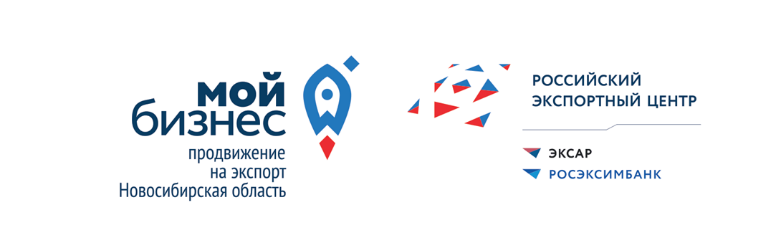 